Bordereau de réception – Vaccins COVID-19Date de réception:      		Heure de réception:      Village :      			Nom de l’intervenant responsable de la réception:       Les vaccins ont-ils été protégés de la lumière?  Oui 		Non *Faire parvenir ce bordereau à la pharmacie, à votre conseillère en vaccination et à vanessa.drolet.ciussscn@ssss.gouv.qc.ca afin d’obtenir l’autorisation d’utiliser les vaccins. *Signaler toute anomalie/incident. - Retourner le Crédo-Cube et le Temptale à la pharmacie sur le prochain vol* Nombre de fiolesreçues :Numéro de lot :Température actuelle à l’arrivée (Temptale):État des vaccins (congelés/liquides; intacts/endommagés; etc.)MODERNA Spikevax XBB.1.5(0,10 mg/ml)*METTRE AU CONGÉLATEUR -20c (ou au réfrigérateur 2-8c si utilisation prévue dans les 30 jours)PFIZER Comirnaty XBB.1.5 (12 ans et plus) (30 µg/dose) *METTRE AU RÉFRIGÉRATEUR 2-8cNe JAMAIS CONGELER à -20c.PFIZER Comirnaty (5-11 ans) XBB.1.5 (10 µg/dose)*METTRE AU RÉFRIGÉRATEUR 2-8cNe JAMAIS CONGELER à -20c.Symbole affiché sur le Temptale à l’arrivée :	                                               1 – fonctionnel            2 – crochet « √ »  	     3 – alarme « X » (mettre en quarantaine)  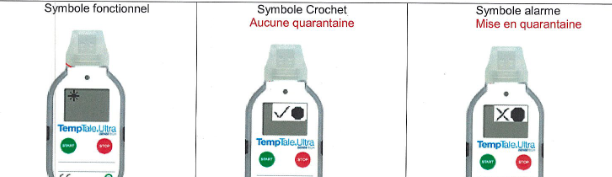 Symbole affiché sur le Temptale à l’arrivée :	                                               1 – fonctionnel            2 – crochet « √ »  	     3 – alarme « X » (mettre en quarantaine)  Symbole affiché sur le Temptale à l’arrivée :	                                               1 – fonctionnel            2 – crochet « √ »  	     3 – alarme « X » (mettre en quarantaine)  Symbole affiché sur le Temptale à l’arrivée :	                                               1 – fonctionnel            2 – crochet « √ »  	     3 – alarme « X » (mettre en quarantaine)  Symbole affiché sur le Temptale à l’arrivée :	                                               1 – fonctionnel            2 – crochet « √ »  	     3 – alarme « X » (mettre en quarantaine)  